Intro to OceanographyDate:SWBAT:  Describe and diagram the features of the continental margins and ocean basins.Oceanography is the study of ___________________________________________________________________________________________________________draws on geology, chemistry, physics and biologySonar - _____________________________________________________________________________________________________________________________Works by transmitting sound waves toward the bottom of the ocean; sensitive receiver intercepts the echo reflected by the bottomSpeed of sound ___________________________________________________________________________________________________________________The depths determined from monitoring the echoes Use for _________________________________________________________________________________________________________________________The ocean floor is divided into 2 areas:    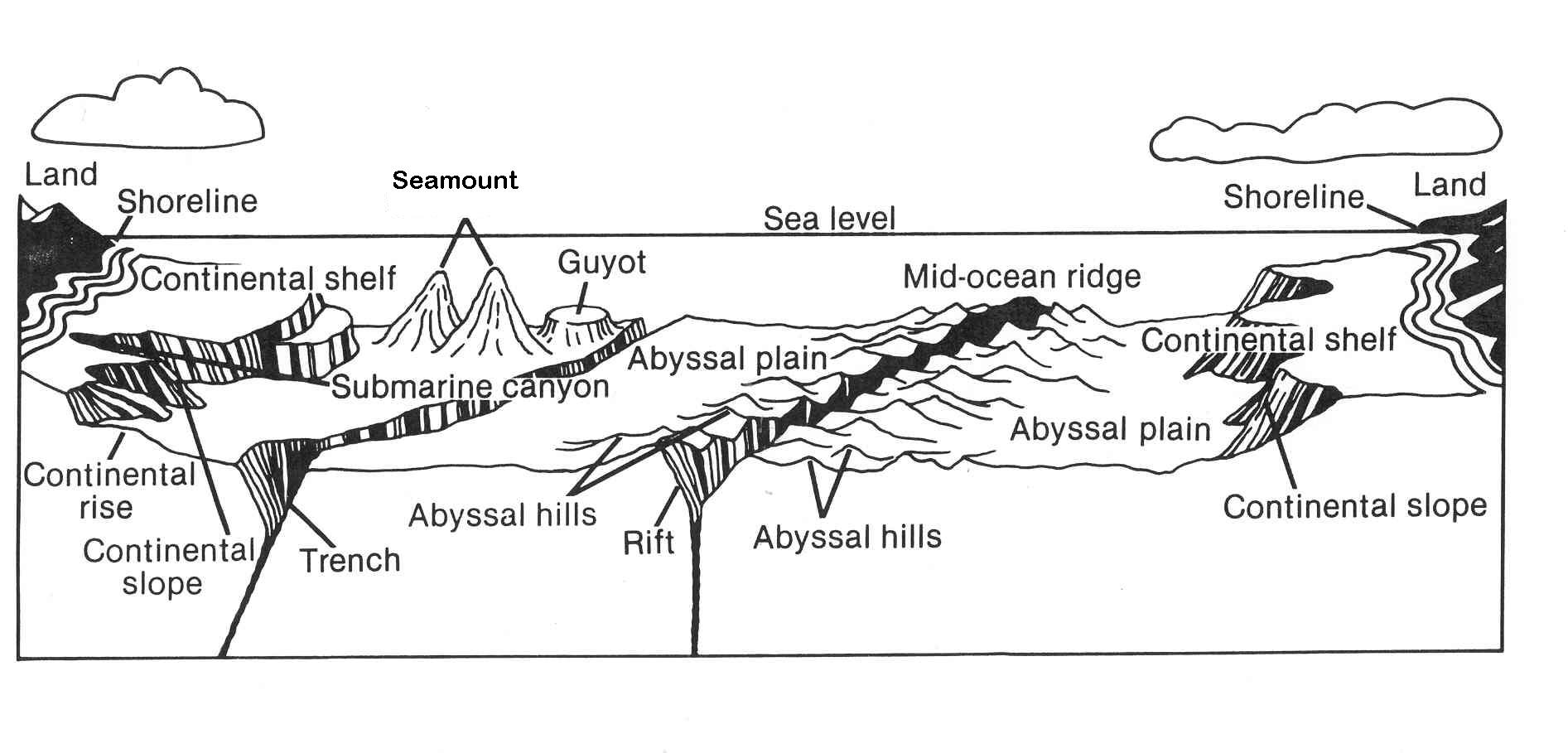 Ocean Life and AquacultureDate: SWBAT: Categorize ocean dwellers by movement. Describe how we use the ocean as a food source. Classification of Marine Organisms: Marine organisms can be classified according to _____________________________Marine EcosystemsSome of the most diverse marine ecosystems are:________________________________ – freshwater and seawater mix________________________________ – near surface of tropical waters formed by skeletal deposits of coralFood from the OceanAquaculture: ________________________________________________________________________________Catfish, salmon, oysters, and shrimp 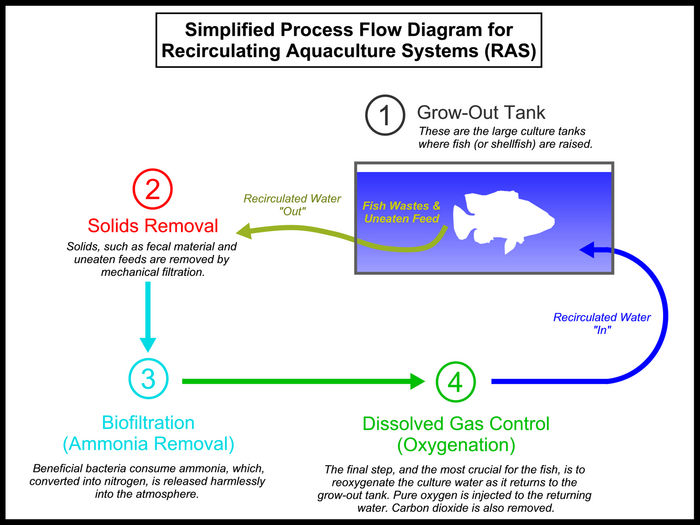 Temperature, Salinity and Acidification Date:SWBAT: Describe how the ocean temperature changes with depth; determine how salinity affects density. Currents and ClimateDate: SWBAT: Categorize ocean currents by location, temperatures, surface and density. Waves and the Shore Date: SWBAT: Identify features of a wave and of wave erosion and deposition. Tides Date:SWBAT: Describe the moon’s effects on tides, calculate tidal variations, and identify the moon phases. Continental Margin:Shallow parts of ocean made of ____________________________It is not always obvious; it’s not the shorelineIt is the dividing line between ______________________________Ocean BasinMade of _______________________________________________It’s the area beyond the continental riseTermDescriptionPlanktonAll organisms (algae, animals and bacteria) that drift with the ocean currents. Phytoplankton are __________________________________________________________________Phytoplankton perform photosynthesis.Zooplankton are free floating, _________________________________________________________Zooplankton eat phytoplankton.Benthosany form of ocean life that ___________________________________________________________________Nektonnektos = ____________________________________ Animals capable of moving independently of the ocean currents by __________________________________  Ex. Adult fish, squid, marine mammals and reptiles TraditionalLand-based to ocean-based cultivation FishingSubstantial contributions to food suppliesDestruction of coastal ecosystemsSustainableLand-based to ocean-based cultivationFishingPlant-based feedsDoes not negatively affect wildlifeSupports long-term economic and social well-being of local communitiesTemperatureTemperatureTemperature_______________________________________ the surface of ocean water (H2O) 3 temperature zones of ocean water:Surface zone: ____________________________________; sea level to 300m; sunlight only penetrates a few meters, but wind and waves mix heat evenly throughout the surface zone.Thermocline zone: marked by ______________________________________; marks the boundary change between the surface zone and the deep zone300-800m below sea level. Deep zone: _____________________________________________________ 800m-ocean floor. _______________________________________ the surface of ocean water (H2O) 3 temperature zones of ocean water:Surface zone: ____________________________________; sea level to 300m; sunlight only penetrates a few meters, but wind and waves mix heat evenly throughout the surface zone.Thermocline zone: marked by ______________________________________; marks the boundary change between the surface zone and the deep zone300-800m below sea level. Deep zone: _____________________________________________________ 800m-ocean floor. 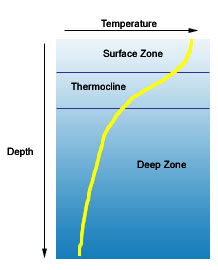 SalinitySalinitySalinityWhat’s in ocean water?_____________________ of ocean water is H2OThe other ______________________ is dissolved gases and solids such as salts(NaCl) Sodium Chloride is the main salt in the oceanWhat’s in ocean water?_____________________ of ocean water is H2OThe other ______________________ is dissolved gases and solids such as salts(NaCl) Sodium Chloride is the main salt in the oceanWhat’s in ocean water?_____________________ of ocean water is H2OThe other ______________________ is dissolved gases and solids such as salts(NaCl) Sodium Chloride is the main salt in the oceanSalinity – ___________________________________________________________ (mainly salts) present in ocean water.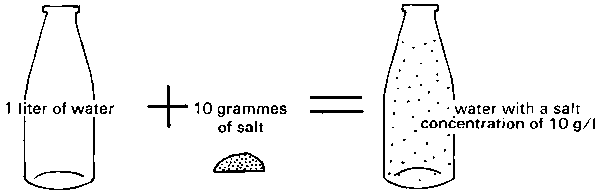 Average salinity of ocean water is _____________________(%o = parts salt per 1000 parts ocean water) 50 million billion tons of salt in our seas1,000 g of seawater consists of ____________________________of dissolved saltsLarge amounts of _________________________________________________________________________ salinity.Large amounts of _________________________________________________________________________ salinity.Salinity – ___________________________________________________________ (mainly salts) present in ocean water.Average salinity of ocean water is _____________________(%o = parts salt per 1000 parts ocean water) 50 million billion tons of salt in our seas1,000 g of seawater consists of ____________________________of dissolved saltsLarge amounts of _________________________________________________________________________ salinity.Large amounts of _________________________________________________________________________ salinity.Salinity – ___________________________________________________________ (mainly salts) present in ocean water.Average salinity of ocean water is _____________________(%o = parts salt per 1000 parts ocean water) 50 million billion tons of salt in our seas1,000 g of seawater consists of ____________________________of dissolved saltsLarge amounts of _________________________________________________________________________ salinity.Large amounts of _________________________________________________________________________ salinity.Each year, Earth's rivers carry more and more salt into the ocean. The water evaporates, but the salt is left behind in the oceanThe principle source of dissolved salts in the ocean is ____________________________________________________________________________________________________________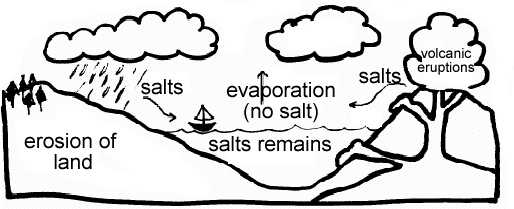 Ocean ResourcesDesalination - ________________________________________________________________________Ocean ResourcesDesalination - ________________________________________________________________________Ocean ResourcesDesalination - ________________________________________________________________________Ocean AcidificationOcean AcidificationOcean AcidificationExcess carbon dioxide from the atmosphere makes its way to the oceansThe oceans are a __________________________________________________________________________CO2 __________________________________ acidity of ocean water_______________________________________________________ especially (CaCO3) calcium carbonate organismsNegative impacts on fisheries_____________________________________________________________________________Decrease in global shellfish production and disruption of livelihoodsExcess carbon dioxide from the atmosphere makes its way to the oceansThe oceans are a __________________________________________________________________________CO2 __________________________________ acidity of ocean water_______________________________________________________ especially (CaCO3) calcium carbonate organismsNegative impacts on fisheries_____________________________________________________________________________Decrease in global shellfish production and disruption of livelihoodsExcess carbon dioxide from the atmosphere makes its way to the oceansThe oceans are a __________________________________________________________________________CO2 __________________________________ acidity of ocean water_______________________________________________________ especially (CaCO3) calcium carbonate organismsNegative impacts on fisheries_____________________________________________________________________________Decrease in global shellfish production and disruption of livelihoodsTermDescriptionOcean CurrentsDefinition:Currents can be on the surface of the ocean or in deep water.Surface CurrentsDefinition:The energy that drives surface ocean currents comes from _________________________________GyresDefinition: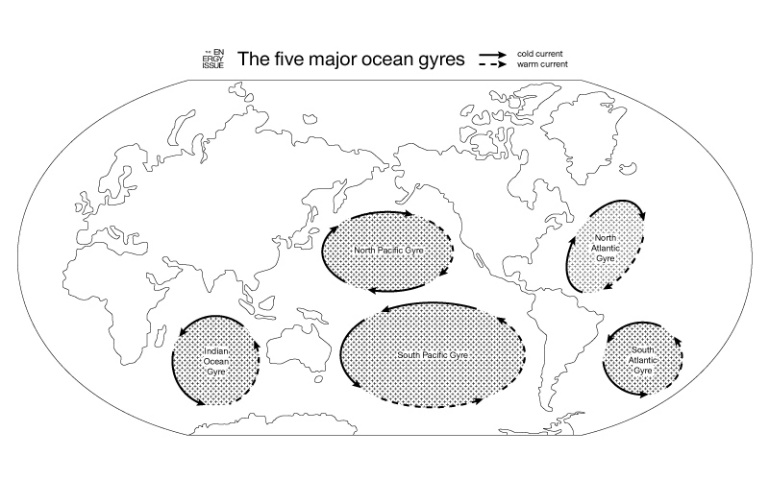 Why do currents move in a circular pattern? Because of the Earth’s rotation, currents are deflected to the ___________________________ and to the ___________________________________. This is called the Coriolis EffectOcean Current Impact on ClimateOceans maintain the balance of heat energy by ocean currents cycling between _________________________________________________________________When currents from low-latitude regions move into higher latitudes, they transfer heat from warmer to cooler areas on EarthOcean currents are especially important to coastal regions__________________________________ the air temperatures along these coastal regionsAn example of this is ___________________________________________________________________Deep (density) CurrentsDefinition: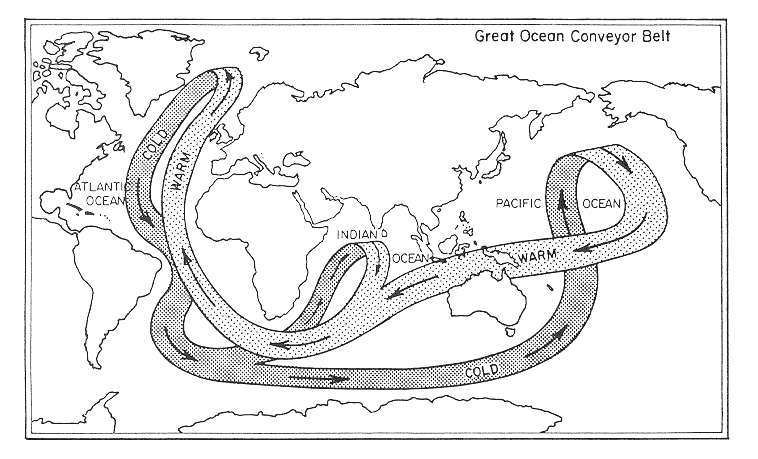 Factors that affect the density of seawater:____________________________________________________________________Decreasing temperature and increasing salinity cause water to become more dense.Near Antarctica, surface conditions create the highest density water in the world.Evaporation results in increased salinity – ______________________________________________A simplified model of ocean circulation is called conveyor beltUpwellingDefinition:Winds blow the warm surface water away and it is replaced by cold waters (with lots of nutrients!)Deep water is very rich in nutrients and is brought to the surface.What’s the impact of upwelling?Upwelling revitalizes the ocean and keeps the ___________________________________________TermDescriptionWavesWaves are ocean energy traveling along the boundary between the ocean and the atmosphere.The power of the waves is most noticeable near the shore.SwellDefinition:Size of a WaveThe ______________________________________________ of the wind.The length of _______________________________________ the wind blows.__________________________________________________ – the distance the wind blows Part of a WaveCrest: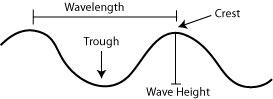 Trough:Wave Height: distance between the ________________________________________________________Wave Length: Distance between ____________________________________ (either crest to crest or trough to trough.)The average wave length is 2-3 times the wave’s heightWaves break in water that is as deep as one half the wavelength.Energy in a wave- As a wave moves across the surface of the ocean, only __________________________ …not the water!BreakersDefinition:If the ocean floor is ______________________, the wave breaks _____________________________If the ocean floor is ______________________, the wave spills forward with ____________________Longshore CurrentsDefinition: 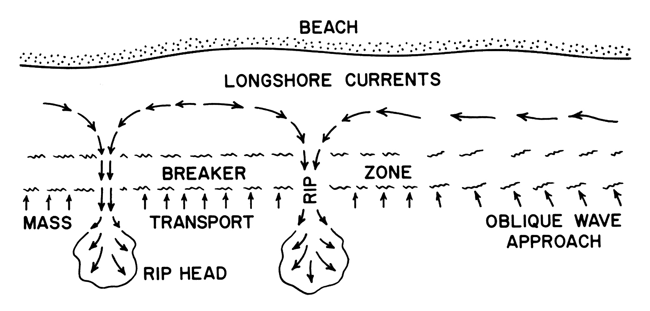 Occurs when waves approach the beach at an angleThey often form long sandbars.RefractionDefinition: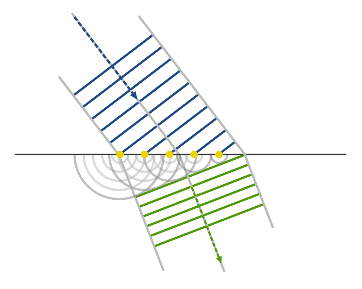 Refraction causes _________________________________________________________________________________________________________UndertowDefinition:Generally a _________________________ that moves water and sand from the beach back to the shore.Rip CurrentDefinition:A ____________________________ current that _______________________________ from the beach carrying sand and  water.How can a swimmer escape a rip current? Swim ___________________________________________Wave Erosion and DepositionWave Erosion and DepositionWaves along the shoreline are constantly ______________________________________________________________________________________________Many shoreline features can result from this activity.Waves along the shoreline are constantly ______________________________________________________________________________________________Many shoreline features can result from this activity.TermDescriptionWave-Cut Cliffs and PlatformsResult from the cutting action of the surf ______________________________________________________________________________Sea Arches and Sea Stacks_____________________________ that extend into the sea, and are _______________________ on all sides because of _____________________, are eroded in the center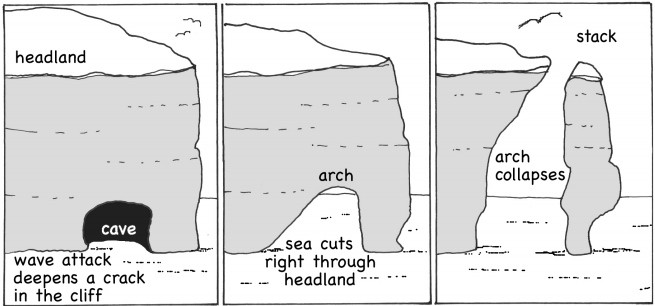  First forming arches and then, when the arch caves in, forming a ___________________Barrier IslandsDefinition: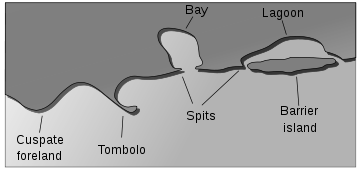 They are left over after a rise in sea level over timeOr leftover sandbars after a drop in sea levelSpitsDefinition:BarsDefinition:TomboloDefinition:Shoreline StabilizationGroins, breakwaters, seawalls, and beach nourishment are designed to ______________________________________________________Groins, breakwaters, and seawalls require construction while beach nourishment does notOnly offer _________________________________________________ to shoreline problems.Beach NourishmentDefinition: 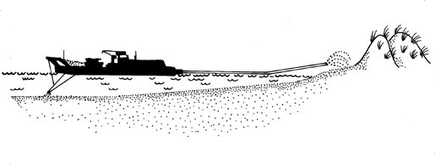 Most sand comes from offshore. Can be very expensive._____________________________________________________________TermDescriptionDescriptionDescriptionDescriptionTidesIt is caused by the _______________________________________________The moon takes 24 hours and 50 minutes to orbit the earth.Thus, tides shift by ___________________________________________It is caused by the _______________________________________________The moon takes 24 hours and 50 minutes to orbit the earth.Thus, tides shift by ___________________________________________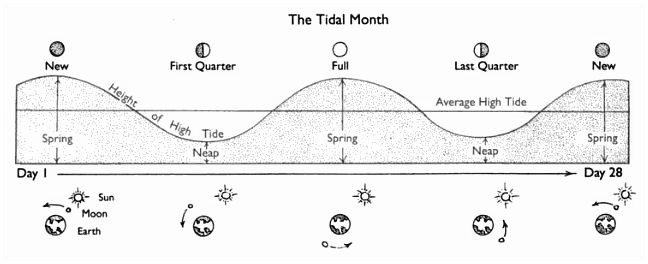 Tidal RangeDefinition:Definition:Spring TidesSpring TidesNeap TidesNeap TidesNeap TidesOccurrence: Produce:Occurs during the ___________________ and the __________________ phaseWhen the Sun, Earth and Moon line up in a straight line, the combined gravity of the Sun and the moon have an effect on the earth’s oceans, _____________________________________________________________Happen every _________________________________________________Daily tidal range is at ___________________________________________Occurrence: Produce:Occurs during the ___________________ and the __________________ phaseWhen the Sun, Earth and Moon line up in a straight line, the combined gravity of the Sun and the moon have an effect on the earth’s oceans, _____________________________________________________________Happen every _________________________________________________Daily tidal range is at ___________________________________________Occurrence:Produce:Occurs during the ___________________ and the __________________ phaseWhen the Sun, Earth and moon are perpendicular to each other, their gravitational pulls ______________________________________________ _____________________________________________________________Daily tidal range is at ___________________________________________Occurrence:Produce:Occurs during the ___________________ and the __________________ phaseWhen the Sun, Earth and moon are perpendicular to each other, their gravitational pulls ______________________________________________ _____________________________________________________________Daily tidal range is at ___________________________________________Occurrence:Produce:Occurs during the ___________________ and the __________________ phaseWhen the Sun, Earth and moon are perpendicular to each other, their gravitational pulls ______________________________________________ _____________________________________________________________Daily tidal range is at ___________________________________________Friction created between the water and the ocean floor slows the rotation of the earth. (Slowed 10.8 minutes since the dinosaurs died)Friction created between the water and the ocean floor slows the rotation of the earth. (Slowed 10.8 minutes since the dinosaurs died)Friction created between the water and the ocean floor slows the rotation of the earth. (Slowed 10.8 minutes since the dinosaurs died)Friction created between the water and the ocean floor slows the rotation of the earth. (Slowed 10.8 minutes since the dinosaurs died)Friction created between the water and the ocean floor slows the rotation of the earth. (Slowed 10.8 minutes since the dinosaurs died)DiurnalDefinition:Example: Gulf of MexicoDefinition:Example: Gulf of MexicoDefinition:Example: Gulf of Mexico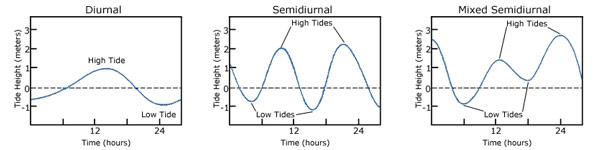 SemidiurnalDefinition: Example: East CoastDefinition: Example: East CoastDefinition: Example: East CoastFlood TideDefinition:Definition:Definition:Definition:Ebb TideDefinition:Definition:Definition:Definition:Slack WaterDefinition:Definition:Definition:Definition:Tidal BoreDefinition:Definition:Definition:Definition: